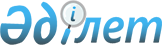 Об установлении дополнительного перечня лиц целевых групп проживающих Райымбекском районе
					
			Утративший силу
			
			
		
					Постановление акимата Райымбекского района Алматинской области от 3 февраля 2012 года N 12. Зарегистрировано Управлением юстиции Райымбекского района Департамента юстиции Алматинской области 28 февраля 2012 года N 2-15-117. Утратило силу постановлением акимата Райымбекского района Алматинской области от 13 сентября 2016 года № 264      Сноска. Утратило силу постановлением акимата Райымбекского района Алматинской области от 13.09.2016 № 264.

      Примечание РЦПИ:

      В тексте сохранена авторская орфография и пунктуация.

      В соответствии пунктом 2 статьи 5 Закона Республики Казахстан от 23 января 2001 года "О занятости населения" акимат Райымбекского района ПОСТАНОВЛЯЕТ:

      1. Установить дополнительный перечень следующих лиц, относящихся к целевым группам, исходя из ситуации на рынке труда и бюджетных средств:

      1) лица неработавшие более 1 года.

      2) лица старше 50 лет.

      3) лица ранее не работавшие.

      4) молодежь в возрасте от двадцати одного года до двадцати девяти лет.

      2. Контроль за исполнением настоящего постановления возложить на курирующего (вопросы социальной сферы) заместителя акима района.

      3. Настоящее постановление вводится в действие по истечении десяти календарных дней после дня его первого официального опубликования.


					© 2012. РГП на ПХВ «Институт законодательства и правовой информации Республики Казахстан» Министерства юстиции Республики Казахстан
				
      Аким района

К. Медеуов

      СОГЛАСОВАН:

      Начальник государственного

      учреждение "Отдела занятости

      и социальных программ"

Зыкаев Халык Сансызбаевич

      03 февраля 2012 года

      Директор государственного

      учреждение "Центр занятости"

Масимбаев Билял Аукенович
